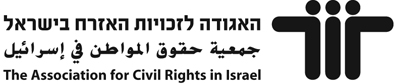 استطلاع العنصرية في الصف والمدرسةمدة الفعالية: 45-90 دقيقة. قبل أيام من الحصّة، اطلبوا من التلاميذ أن يوثّقوا حالات أو أقوال في المدرسة والحياة اليومية المشكوك في أنها عنصرية.اطلبوا في بداية الحصة من التلاميذ أن يشاركوا زملاءهم في الصف في الأقوال التي جمعوها وتتصل بمجموعات أخرى في المجتمع الإسرائيلي: السكان من أصل أثيوبي، من أصل روسي، من القفقاز وغروزيا، أشكناز وطوائف شرقية، حريديم وعلمانيين، مهاجرو العمل ولاجئون. افتحوا نقاشا حول الأسئلة التالية:هل هناك أناس لم يسمعوا أو يروا بتاتا ملاحظات عنصرية؟كم من الأقوال العنصرية أسمعت؟أي المجموعات الأكثر معاناة من الملاحظات العنصرية؟ماذا تشعرون في أعقاب ما وجدتموه؟هل توقعتم ملاحظات كهذه؟ هل كانت هناك مفاجآت؟ما رأيكم، هل الوعي للتعابير والأقوال العنصرية يُمكن أن يُفضي إلى الحدّ من الظاهرة؟نقاش تلخيصي في الصف:لماذا ينبغي عدم السكوت عن مظاهر العنصرية؟هل ظاهرة كهذه تُعطّل الديمقراطية برأيكم؟ماذا يُمكن أن نفعل في مواجهة الظاهرة؟